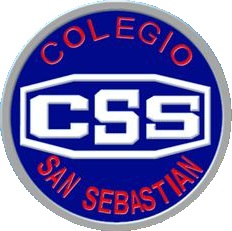             Colegio San Sebastián                         Santiago Centro                        Departamento de Inglés                        Profesor Luis Alvarado P.  EVALUACIÓN FORMATIVA PRIMERO MEDIOA Complete with the correct form of past perfect1 I _______(be) in this place before2 People______________(arrive) to this city many years ago3 I_____________ (meet) many friends before I moved to other country4 I_____ some hours during the morning (read)5 She_____ me in the park (not/see)6 I_____________ (work) in this factory before7 By the time we arrived, the show____ (start)8 The shop_______________  in yesterday (not/open)C Complete with correct form, past simple or past perfect1 By the time we_____________ (arrive) to school, the lessons had started2 Manchester City_____________ (win) many matches, when the league finished3 When she_________ (return) from Europe, she__________ (visited) many countries4We _______ (go)) the supermarket before it____________ (close) 5 Cristobal Colón_____________ (discover) America when he___________ (return) to Spain6 When she ______ (go) to the concert, she _____ (buy) the tickets .7 I____________ (do) my homework when the teacher __________ (check) it.8 I _______________ (clean) the house when my parents___________ (arrive)Completa tu nombre, sigue las instrucciones y responde cuidadosamente.Terminada la evaluación debes enviarla al siguiente correo: inglescss2020@gmail.comBuena suerte!